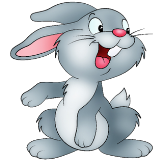 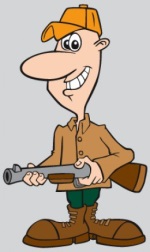 Long long ago and far far away, there was a and a smartThey lived together happily in the forest. One day, the smart rabbit said to the hunter, “Hi buddy, now I’m staying in one point of a cube shelf, but you don’t know which point is my initial location. Each time after your shoot, I'll move to the neighboring point. Can you definitely shoot at me by shooting three points simultaneously for at most four times?” ………Then, the smart rabbit died!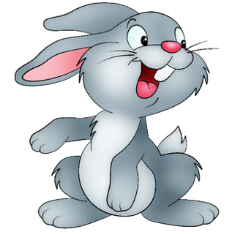 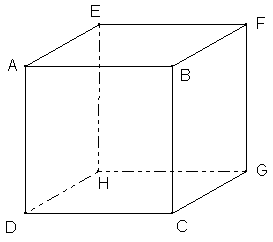 